مـــــلــــف إنـــجــــاز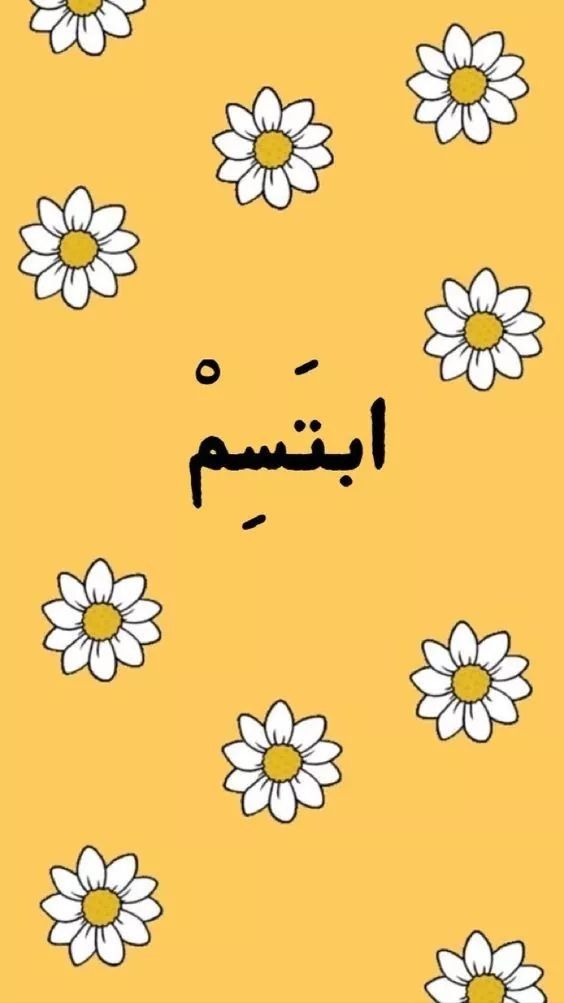 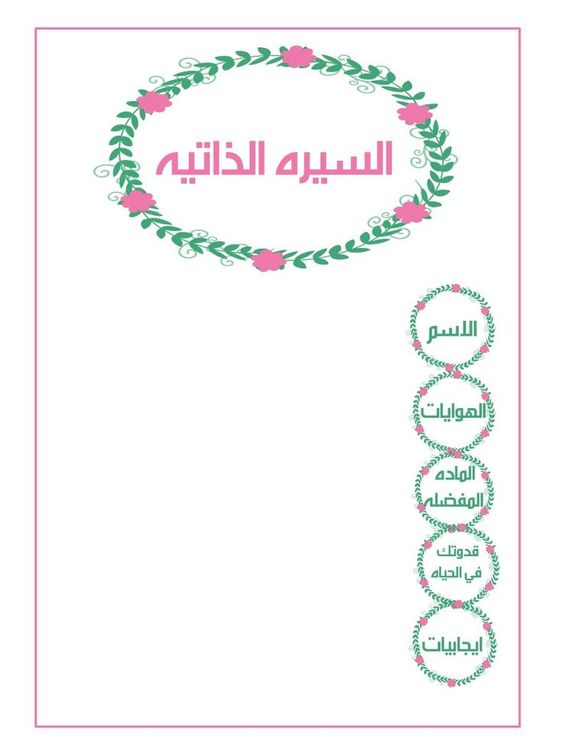 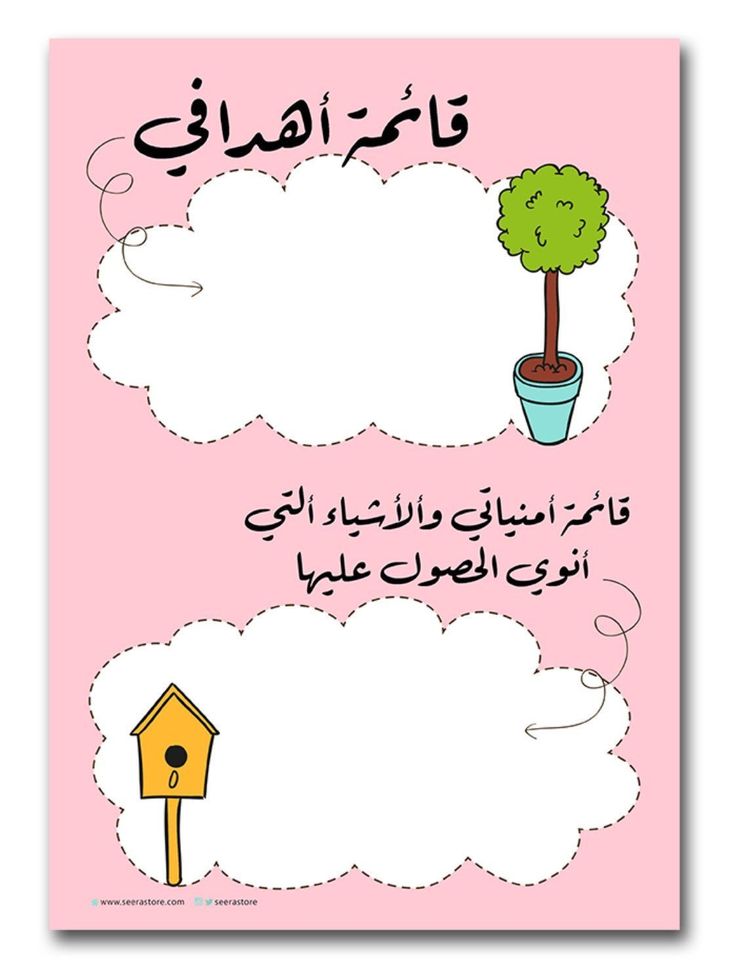 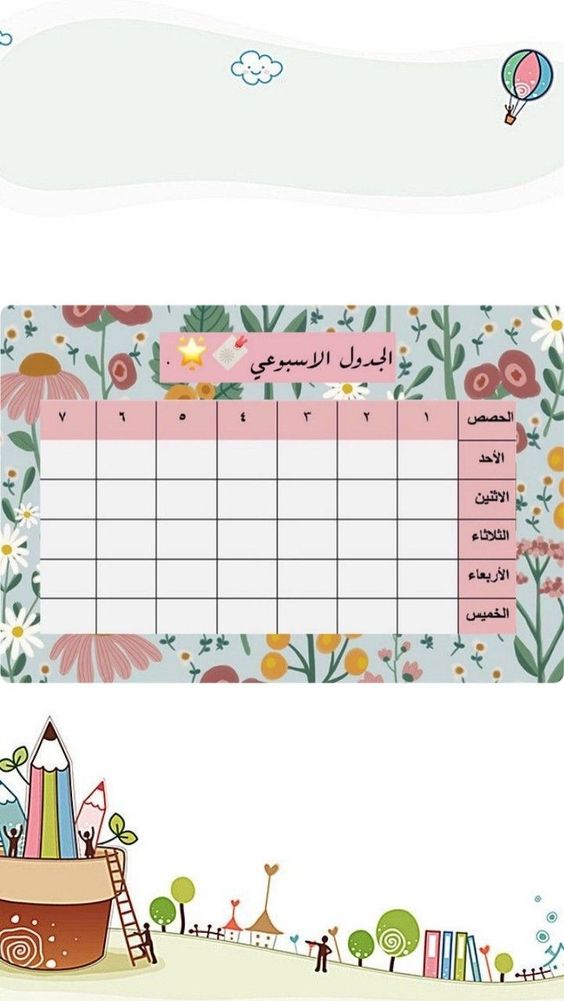 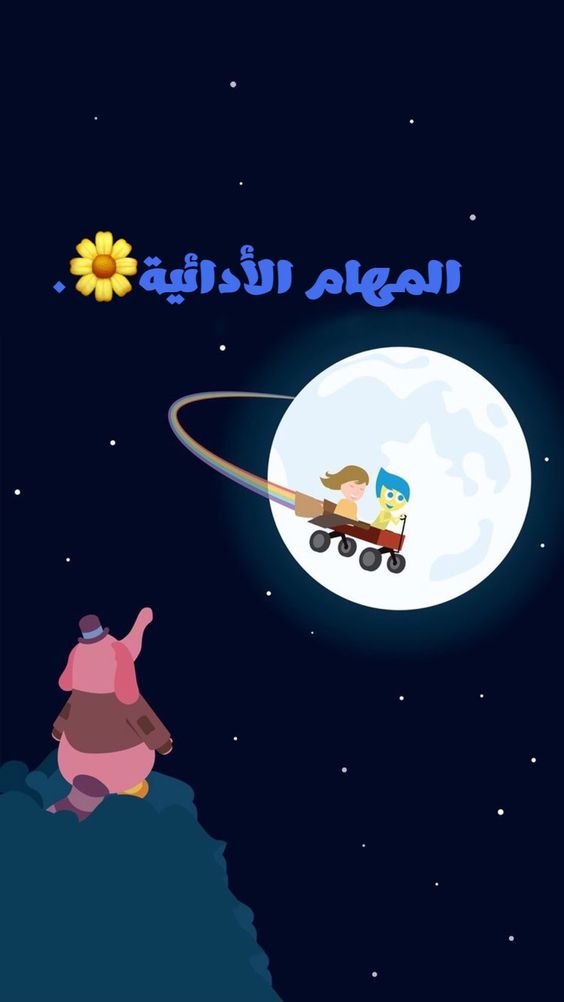 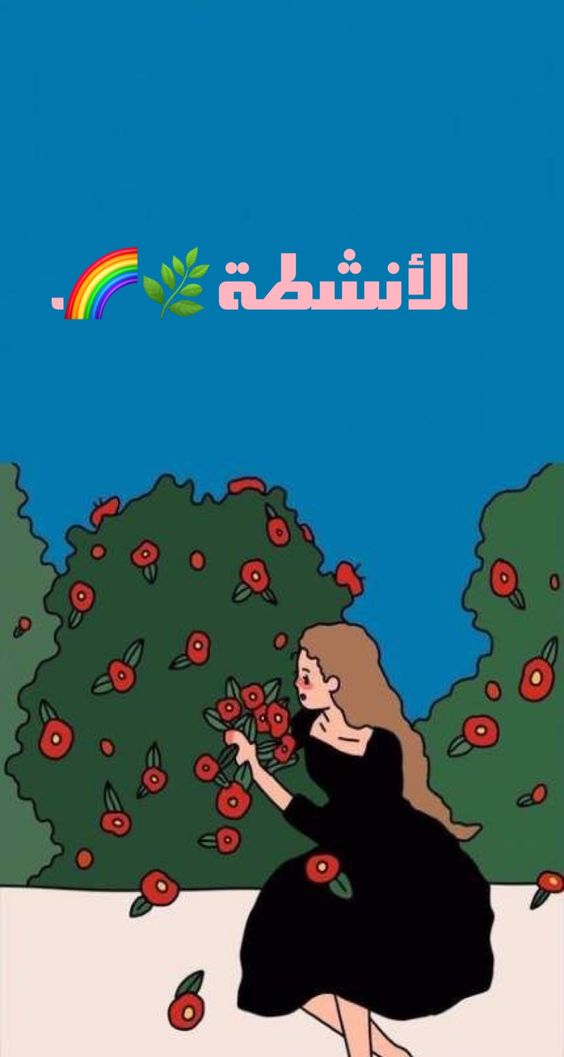 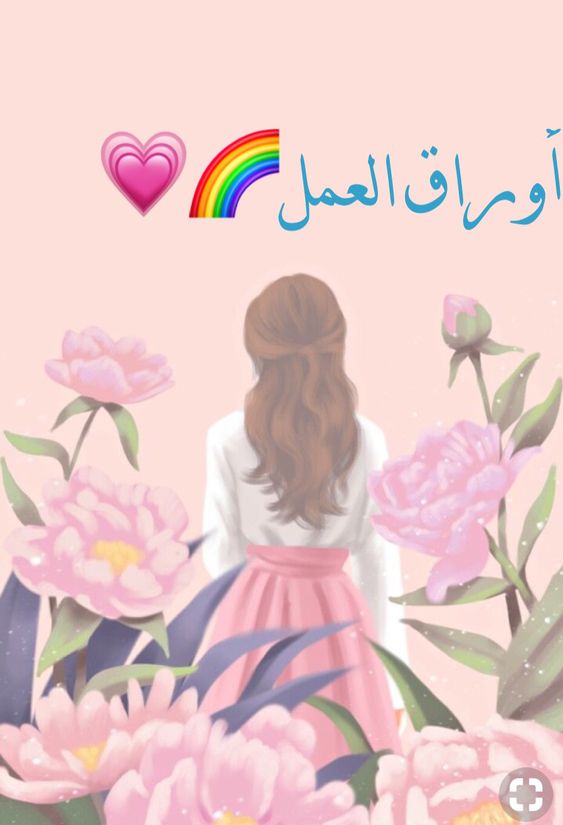 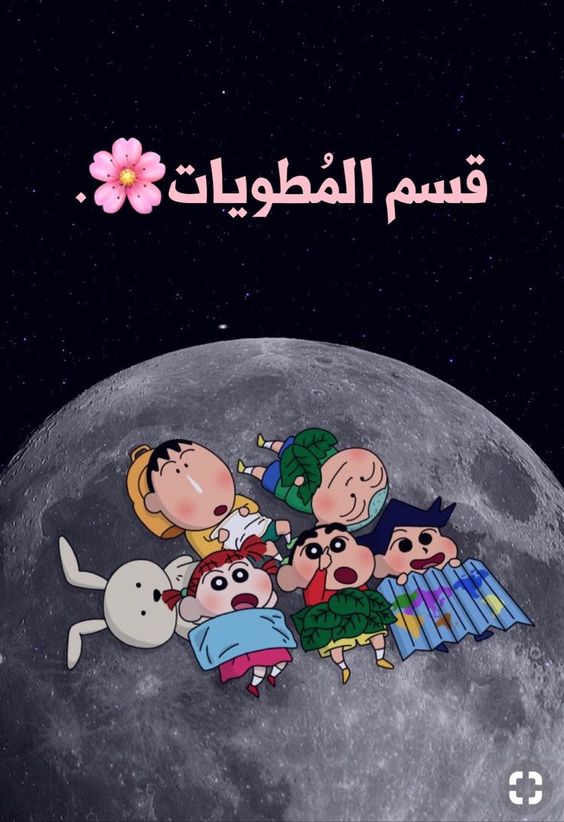 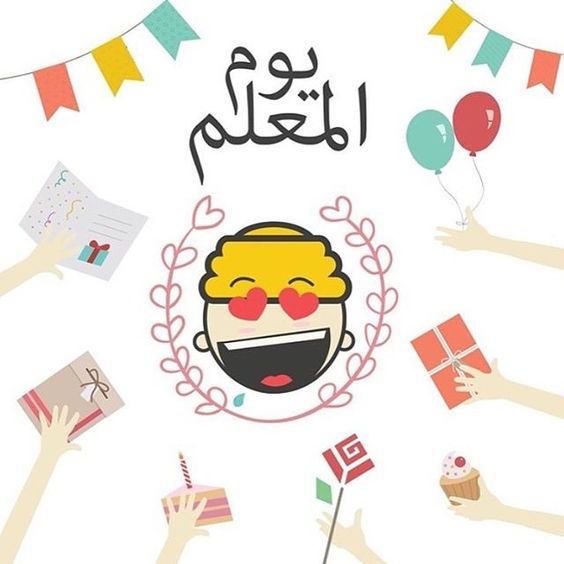 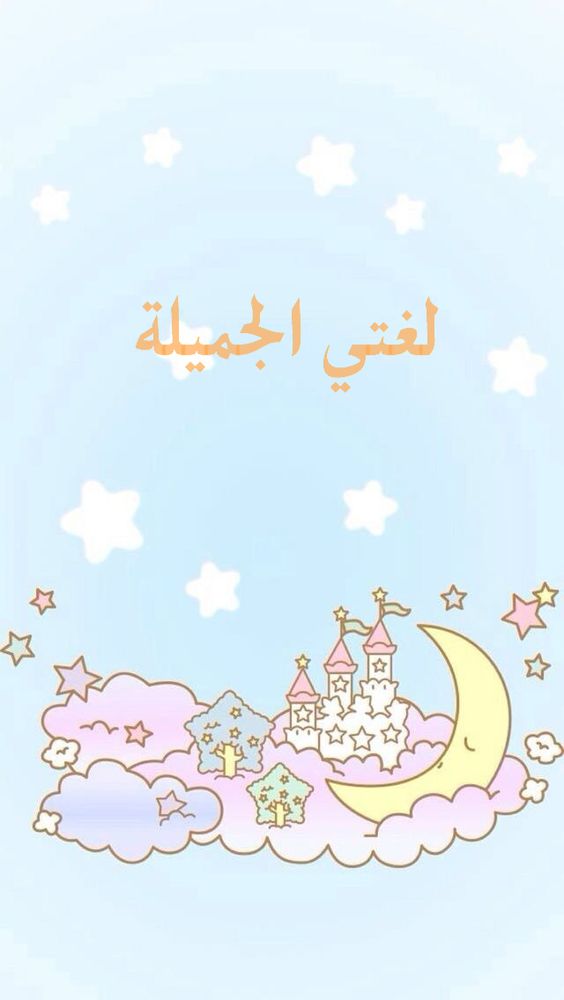 